Plastic ProductionWhat is the environmental impact of just one single-use water bottle? When we throw away a single-use drinks bottle, we are wasting more than just the plastic of the bottle. We are wasting the resources that created the bottle and the production of the bottle will leave a lasting impact on our climate because of the greenhouse gases that were released during its production.These resources are used to make one single-use plastic bottle: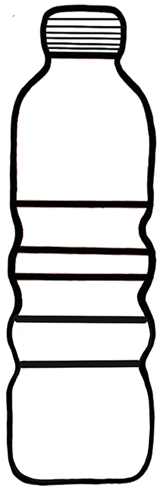 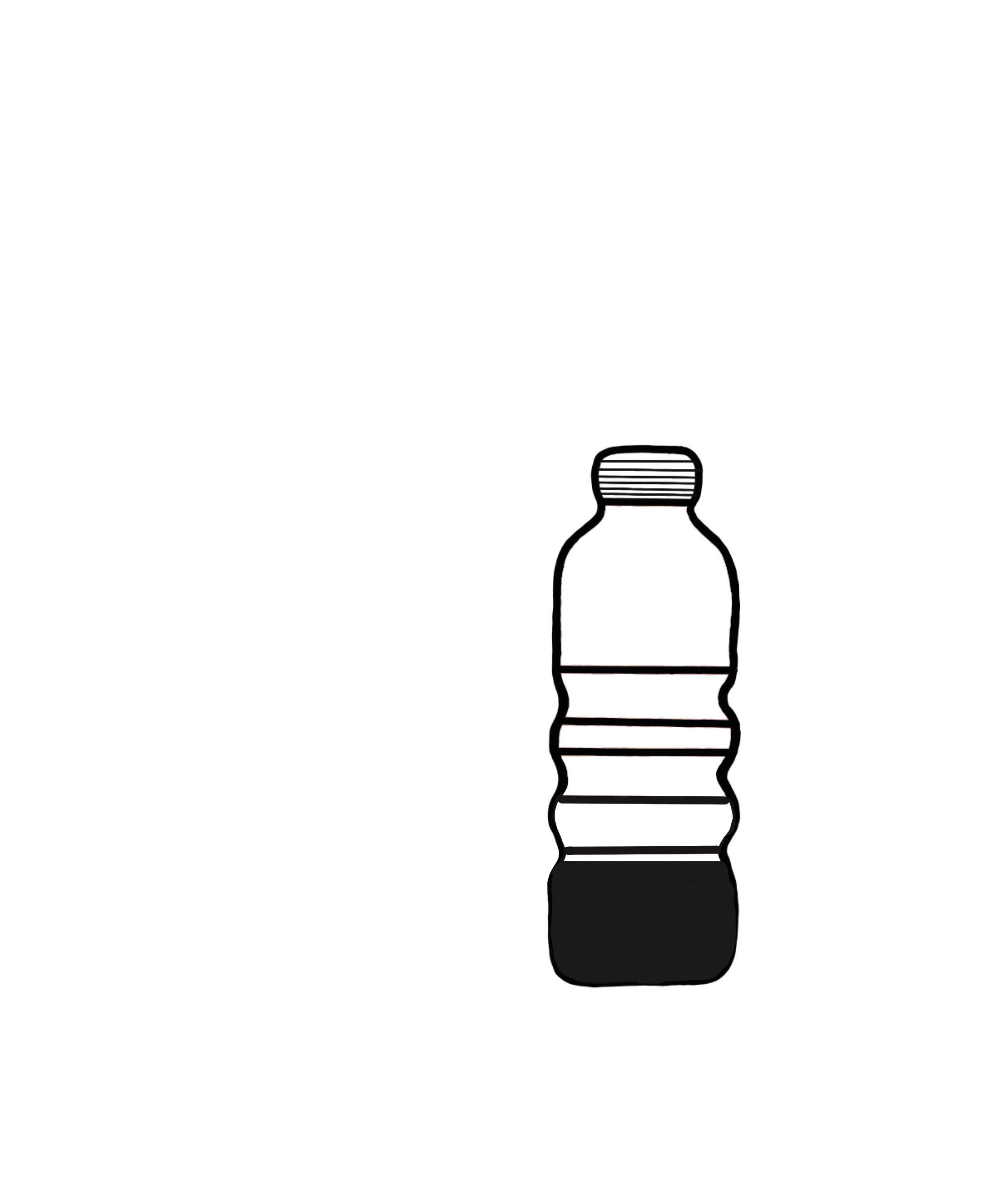 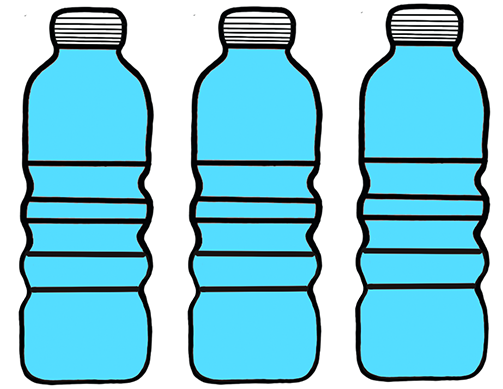 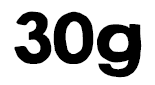 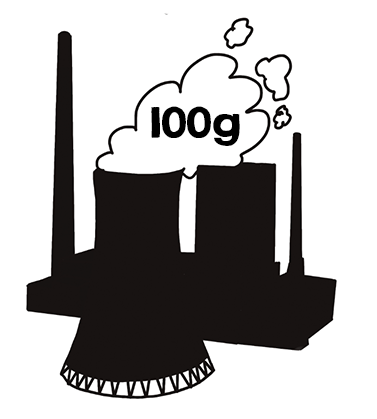 In addition to the environmental impact of plastic production, single use plastic bottles have other effects on the environment: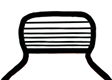 Not all bottles are recycled. 70% of bottle go to landfill or is incinerated. Some (about 30%) are ‘downcycled’ to make fabrics, carpets or clothing, which often end up in landfill after one use and bottle tops are often not recycled and present a serious risk to wildlife when they enter waterways or the ocean.